Министерство здравоохранения Российской ФедерацииФГБОУ ВО «Дагестанский государственный медицинский университет» Минздрава РоссииМинистерство здравоохранения Республики ДагестанКафедра педагогики и психологии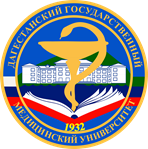 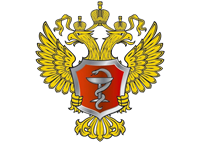 Программа-приглашениеРеспубликанской научно-практической онлайн-конференции с международным участием «Медицинская этика и деонтология. Психология общения. Конфликтология»,посвященной 90-летию со дня рождения профессора И.А. Шамова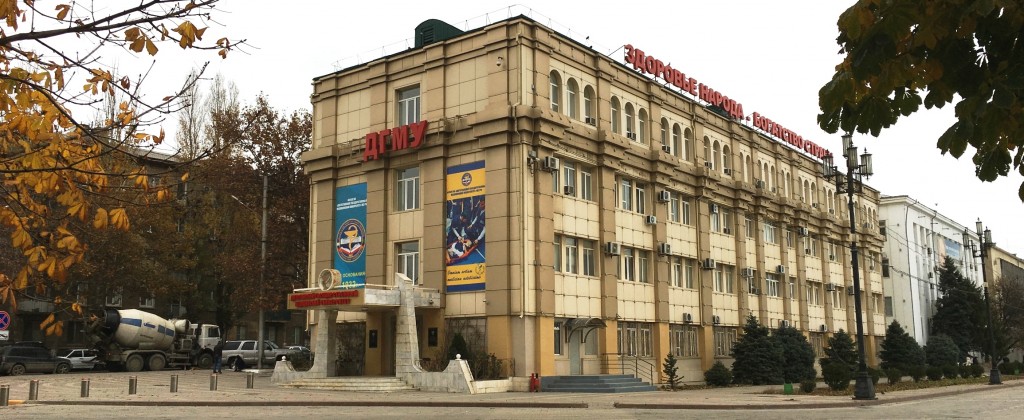 г. Махачкала 10 декабря 2020 годаУважаемый (ая) __________________________________Приглашаем Вас на республиканскую научно-практическую онлайн-конференцию с международным участием «Медицинская этика и деонтология. Психология общения. Конфликтология», посвященную 90-летию со дня рождения профессора И.А. ШамоваМесто проведения: ZOOM Идентификатор конференции: 897 3973 2354. Код доступа: 178117.ОРГАНИЗАЦИОННЫЙ КОМИТЕТС.Н. Маммаев – ректор ДГМУ, заведующий кафедрой госпитальной терапии № 1, д.м.н., профессор (председатель)Д.А. Гаджиибрагимов – врио министра здравоохранения РД (сопредседатель)Н.Р. Моллаева – проректор по научной работе ДГМУ, зав. кафедрой психиатрии, медицинской психологии и наркологии д.м.н., профессор (заместитель председателя) Э.Г. Абиева, проректор по общественным связям и социально-воспитательной работе, зав. кафедрой педагогики и психологии, д.филос.н, профессор (заместитель председателя)К.И. Хаджиалиев – зав. учебной частью кафедры педагогики и психологии, к.пед.н., доцент (заместитель председателя)Члены:Д.А. Омарова, проректор по учебной работе; Р.А. Атаханов, проректор по стратегическому развитию; М.А. Хамидов, проректор по лечебной работе; Р.М. Рагимов, декан лечебного факультета; А.А. Мусхаджиев, декан педиатрического факультета; Т.А. Абакаров, декан стоматологического факультета; Г.М. Далгатов, декан медико-профилактического факультета;М.М. Газимагомедова, декан фармацевтического факультета.ПРОГРАММА Начало онлайн-конференции в 11ч. 00 мин.Вступительное слово:Ректор ДГМУ - Маммаев С.Н.Приветственное слово:Врио министра здравоохранения РД – Гаджиибрагимов Д.А.Доклады: (регламент – 15 мин.)1. «Роль профессора И.А. Шамова в развитии медицинской этики и деонтологии в России». Профессор кафедры пропедевтики внутренних болезней ДГМУ Гаджиев Г.Э. (г. Махачкала)2. «Этика медицины в условиях пандемии COVID-19». Зав. кафедрой педагогики и психологии ДГМУ, профессор Абиева Э.Г. (г. Махачкала)3. «Особенности профессионального общения современных медиков». Зав. кафедрой педагогики и психологии Бухарского государственного медицинского института имени Абу Али ибн Сино, доцент Курбонова Г.Н. (Узбекистан, г. Бухара)4. «О гуманитарной составляющей современной медицины». Профессор кафедры философии и истории ДГМУ Кафаров Т.Э. (г. Махачкала)5. «Особенности обучения конструктивному взаимодействию студентов и слушателей в Гродненском государственном медицинском университете». Зав. кафедрой психологии и педагогики Гродненского государственного медицинского университета, профессор Вороненко Е.В. (Республика Беларусь, г. Гродно)6. «Эффективная коммуникация врача и пациента. Здесь и сейчас». Ассистент кафедры педагогики и психологии ДГМУ Шамов Г.А. (г. Махачкала)Прения Закрытие конференции